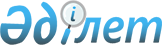 Халықаралық көмек және техникалық жәрдем көрсету жөнінде Қазақстан агенттігін құру бойынша ұсыныстар әзірлеу үшін жұмыс тобын құру туралыҚазақстан Республикасы Премьер-Министрінің 2011 жылғы 8 желтоқсандағы № 149-ө Өкімі

      Халықаралық көмек және техникалық жәрдем көрсету жөнінде Қазақстан агенттігін (бұдан әрі – Агенттік) құру бойынша ұсыныстар әзірлеу мақсатында:



      1. Мынадай құрамда жұмыс тобы құрылсын:Сарыбай                    - Қазақстан Республикасы Сыртқы істер

Қайрат Шораұлы               министрінің орынбасары, жетекшіӘли                        - Қазақстан Республикасы Сыртқы істер

Ерлік Шәкірұлы               министрлігі Жалпыазиялық ынтымақтастық

                             департаментінің директоры, жетекшінің

                             орынбасарыТіленшиев                  - Қазақстан Республикасы Сыртқы істер

Ерлан Төлебайұлы             министрлігі Жалпыазиялық ынтымақтастық

                             департаментінің кеңесшісі, хатшыБақышев                    - Қазақстан Республикасы Сыртқы істер

Дулат Хангерейұлы            министрлігінің Ерекше тапсырмалар

                             жөніндегі ЕлшісіБерекетов                  - Қазақстан Республикасы Әділет

Мақсат Берекетұлы            министрлігінің Халықаралық шарттарды

                             сараптау департаменті директорының

                             орынбасарыКалачев                    - Қазақстан Республикасы Ауыл шаруашылығы

Серікқали Айтмұхаметұлы      министрлігінің Мал шаруашылығын дамыту

                             және ветеринарлық қауіпсіздік

                             департаменті директорының орынбасары Купанова                   - Қазақстан Республикасы Ауыл шаруашылығы

Ләззат Кәкешқызы             министрлігінің Егіншілікті дамыту және

                             фитосанитариялық қауіпсіздік

                             департаменті директорының орынбасарыКучерова                   - Қазақстан Республикасы Қаржы

Светлана Александровна       министрлігінің Қорғаныс, құқық қорғау

                             жүйесі және мемлекеттік органдар

                             саласында бюджеттік бағдарламаларды

                             жоспарлау, олардың атқарылуын талдау

                             және іске асырылуын бағалау департаменті

                             директорының орынбасарыБегежанов                  - Қазақстан Республикасы Сыртқы істер

Ерлан Бақытұлы               министрлігі Жалпыазиялық ынтымақтастық

                             департаментінің басқарма бастығыГонова                     - Қазақстан Республикасы Көлік және

Светлана Александровна       коммуникация министрлігі Халықаралық

                             ынтымақтастық департаментінің басқарма

                             бастығыЕлеуова                    - Қазақстан Республикасы Индустрия және

Әсел Оразқызы                жаңа технологиялар министрлігі Жаңа

                             технологиялар және энергия үнемдеу

                             департаментінің басқарма бастығыЫбыраев                    - Қазақстан Республикасы Экономикалық даму

Еркен Жанатұлы               және сауда министрлігі Халықаралық

                             қатынастар департаментінің басқарма

                             бастығыҚабылбеков                 - Қазақстан Республикасы Сыртқы істер

Айдарбек Жалбарбекұлы        министрлігі Халықаралық экономикалық

                             ынтымақтастық комитетінің басқарма

                             бастығыМәсербаева                 - Қазақстан Республикасы Экономикалық даму

Бибігүл Аманбайқызы          және сауда министрлігі Инвестициялық

                             саясат департаментінің басқарма бастығыМұхамеджан                 - Қазақстан Республикасы Төтенше жағдайлар

Тимур                        министрлігінің халықаралық ынтымақтастық

                             басқармасының бастығыСалықбаева                 - Қазақстан Республикасы Еңбек және

Алма Құрматқызы              халықты әлеуметтік қорғау министрлігі

                             Құқықтық қамтамасыз ету және халықаралық

                             ынтымақтастық департаментінің басқарма

                             бастығы Бекназаров                 - Қазақстан Республикасы Индустрия және

Жеңіс Исақұлы                жаңа технологиялар министрлігі

                             Халықаралық ынтымақтастық

                             департаментінің бас сарапшысы.

      2. Жұмыс тобы 2012 жылғы 13 ақпанға дейінгі мерзімде Агенттік құру мәселесі бойынша ұсыныстар әзірлеп, Қазақстан Республикасының Үкіметіне енгізсін.



      3. Осы өкімнің орындалуын бақылау Қазақстан Республикасы Сыртқы істер министрлігіне жүктелсін.      Премьер-Министр                            К. Мәсімов
					© 2012. Қазақстан Республикасы Әділет министрлігінің «Қазақстан Республикасының Заңнама және құқықтық ақпарат институты» ШЖҚ РМК
				